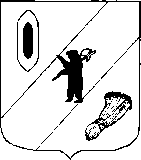 АДМИНИСТРАЦИЯ ГАВРИЛОВ-ЯМСКОГОМУНИЦИПАЛЬНОГО РАЙОНАПОСТАНОВЛЕНИЕ20.03.2020 № 267О внесении изменений в постановлениеАдминистрации Гаврилов-Ямского муниципального районаот 09.02.2016 №109В целях приведения постановления Администрации Гаврилов-Ямского муниципального района от 09.02.2016 №109 "Об утверждении Положения об организации и ведении гражданской обороны в Гаврилов-Ямском муниципальном районе" в соответствие с требованиями Федерального закона от 12.02.1998 № 28-ФЗ "О гражданской обороне" и Приказа МЧС России от 14.11.2008 №687 "Об утверждении Положения об организации и ведении гражданской обороны в муниципальных образованиях и организациях", руководствуясь ст. 26 Устава Гаврилов-Ямского муниципального района Ярославской области,АДМИНИСТРАЦИЯ МУНИЦИПАЛЬНОГО РАЙОНА ПОСТАНОВЛЯЕТ:1. Внести в Положение об организации и ведении гражданской обороны в Гаврилов-Ямском муниципальном районе, утвержденное постановлением Администрации Гаврилов-Ямского муниципального района от 09.02.2016 №109, следующие изменения:1.1. Пункт 3 изложить в следующей редакции:"3. Подготовка к ведению ГО заключается в заблаговременном выполнении мероприятий по подготовке к защите населения, материальных и культурных ценностей от опасностей, возникающих при военных конфликтах или вследствие этих конфликтов, а также при возникновении чрезвычайных ситуаций природного и техногенного характера и осуществляется на основании годовых планов, предусматривающих основные мероприятия по вопросам ГО, предупреждения и ликвидации чрезвычайных ситуаций (далее - план основных мероприятий) муниципального района (организации).".1.2. В пункте 4:1.2.1. Абзац 1 изложить в следующей редакции:"План основных мероприятий муниципального района на год, разрабатывается органом, уполномоченным решать задачи ГО и задачи по предупреждению и ликвидации чрезвычайных ситуаций в муниципальном районе - отделом по мобилизационной подготовке, гражданской обороне и чрезвычайным ситуациям Администрации муниципального района (далее - отделом МП, ГО ЧС) и согласовывается с территориальным органом МЧС России органом, специально уполномоченным решать задачи ГО и задачи по предупреждению и ликвидации чрезвычайных ситуаций по Ярославской области - Главным управлением Министерства Российской Федерации по делам гражданской обороны, чрезвычайным ситуациям и ликвидации последствий стихийных бедствий по Ярославской области (далее - ГУ МЧС России по Ярославской области).";1.2.2. Абзац 3 изложить в следующей редакции:"Планирование основных мероприятий по подготовке и ведению ГО производится с учетом всесторонней оценки обстановки, которая может сложиться на территории муниципального района и в организациях в результате применения современных средств поражения при военных конфликтах или вследствие этих конфликтов, а также в результате возможных террористических актов и чрезвычайных ситуаций природного и техногенного характера.".1.3. Пункт 6 изложить в следующей редакции:"6. Планы ГО и ЗН определяют объем, организацию, порядок обеспечения, способы и сроки выполнения мероприятий по приведению ГО и ликвидации чрезвычайных ситуаций природного и техногенного характера в военное время.Выполнение мероприятий по гражданской обороне и ликвидации чрезвычайных ситуаций природного и техногенного характера в мирное время осуществляется в соответствии с планами действий по предупреждению и ликвидации чрезвычайных ситуаций.6.1. Обеспечение выполнения мероприятий по гражданской обороне в Администрации Гаврилов-Ямского муниципального района осуществляется органами управления, силами и средствами гражданской обороны муниципального района и районного звена единой государственной системы предупреждения и ликвидации чрезвычайных ситуаций.Администрации Гаврилов-Ямского муниципального района определяет перечень организаций, обеспечивающих выполнение мероприятий по гражданской обороне районного уровня.".1.4. В пункте 8:1.4.1. Абзац 1 изложить в следующей редакции:"По решению Администрации Гаврилов-Ямского муниципального района (организаций) могут создаваться спасательные службы (медицинская, инженерная, коммунально-техническая, противопожарная, охраны общественного порядка, защиты животных и растений, оповещения и связи, защиты культурных ценностей, автотранспортная, торговли и питания и другие), организация и порядок деятельности которых определяются создающими их органами и организациями в соответствующих положениях о спасательных службах.";1.4.2. Абзац 6 изложить в следующей редакции:"Методическое руководство созданием и обеспечением готовности сил и средств ГО в муниципальных образованиях и организациях, а также контроль в этой области осуществляется Министерством Российской Федерации по делам гражданской обороны, чрезвычайным ситуациям и ликвидации последствий стихийных бедствий (далее - МЧС) и главным управлением МЧС России по Ярославской области.".1.5. В пункте 15:1.5.1. Подпункт 15.4 изложить в следующей редакции:"15.4. По предоставлению населению средств индивидуальной защиты и коллективной защиты:- сохранение, поддержание в состоянии постоянной готовности к использованию по предназначению и техническое обслуживание защитных сооружений ГО и их технических систем;- приспособление в мирное время и при переводе ГО с мирного на военное время заглубленных помещений и других сооружений подземного пространства для укрытия населения;- планирование и организация строительства недостающих защитных сооружений ГО в военное время;- обеспечение укрытия населения в защитных сооружениях ГО, заглубленных помещениях и других сооружениях подземного пространства;- накопление, хранение, освежение и использование по предназначению средств индивидуальной защиты населения;- обеспечение выдачи населению средств индивидуальной защиты и предоставления средств коллективной защиты в установленные сроки.";1.5.2. Абзац 2 подпункта 15.6 изложить в следующей редакции:"- создание, оснащение и подготовка необходимых сил и средств ГО и единой государственной системы предупреждения и ликвидации чрезвычайных ситуаций для проведения аварийно-спасательных и других неотложных работ, а также планирование их действий;";1.5.3. Абзац 2 подпункта 15.9 исключить;1.5.4. Абзац 2 подпункта 15.12 изложить в следующей редакции:"- обеспечение готовности коммунальных служб к работе в условиях военного времени, планирование их действий;";1.5.5. Дополнить подпункт 15.14 следующим абзацем:"- создание и организация работы в мирное и военное время комиссий по вопросам повышения устойчивости функционирования объектов экономики.";1.5.6. Абзац 4 подпункта 15.15 изложить в следующей редакции:"- планирование действий сил гражданской обороны;".1.6. В пункте 16:1.6.1. Абзац 2 подпункта 16.1 изложить в следующей редакции:"- разработка с учетом особенностей деятельности организаций и на основе примерных программ, утвержденных МЧС России, органом государственной власти субъекта Российской Федерации или органом местного самоуправления, соответственно, рабочих программ подготовки личного состава формирований и служб организаций, а также рабочих программ подготовки работников организаций в области гражданской обороны;";1.6.2. Абзац 3 подпункта 16.2 изложить в следующей редакции:"- создание и поддержание в состоянии готовности локальных систем оповещения организациями, эксплуатирующими опасные производственные объекты I и II классов опасности, особо радиационно опасные и ядерно опасные производства и объекты, последствия аварий на которых могут причинять вред жизни и здоровью населения, проживающего или осуществляющего хозяйственную деятельность в зонах воздействия поражающих факторов за пределами их территорий, гидротехнические сооружения чрезвычайно высокой опасности и гидротехнические сооружения высокой опасности;";1.6.3. Абзац 1 и 2 подпункта 16.4 изложить в следующей редакции:"По предоставлению населению средств индивидуальной и коллективной защиты:- сохранение, поддержание в состоянии постоянной готовности к использованию по предназначению и техническое обслуживание защитных сооружений гражданской обороны, находящихся в ведении организаций;";1.6.4. Абзац 2 подпункта 16.6 изложить в следующей редакции:"- создание, оснащение и подготовка нештатных аварийно-спасательных формирований организациями, эксплуатирующими опасные производственные объекты I и II классов опасности, особо радиационно опасные и ядерно опасные производства и объекты, гидротехнические сооружения чрезвычайно высокой опасности и гидротехнические сооружения высокой опасности, за исключением организаций, не имеющих мобилизационных заданий (заказов) и не входящих в перечень организаций, обеспечивающих выполнение мероприятий по гражданской обороне федерального органа исполнительной власти, и организаций, обеспечивающих выполнение мероприятий регионального и местного уровней по гражданской обороне отнесенными в установленном порядке к категориям по гражданской обороне;";1.6.5. Дополнить подпункт 16.6 следующим абзацем:"- создание, оснащение и подготовка нештатных формирований по обеспечению выполнения мероприятий по гражданской обороне организациями, отнесенными в установленном порядке к категориям по гражданской обороне, в целях участия в обеспечении выполнения мероприятий по гражданской обороне и проведения не связанных с угрозой жизни и здоровью людей неотложных аварийно-восстановительных работ.";1.6.6. Абзац 2 подпункта 16.7 изложить в следующей редакции:"- создание организациями, эксплуатирующими опасные производственные объекты I и II классов опасности, особо радиационно опасные и ядерно опасные производства и объекты, гидротехнические сооружения чрезвычайно высокой опасности и гидротехнические сооружения высокой опасности, за исключением организаций, не имеющих мобилизационных заданий (заказов) и не входящих в перечень организаций, обеспечивающих выполнение мероприятий по гражданской обороне, нештатных аварийно-спасательных формирований по борьбе с пожарами, планирование их действий и организация взаимодействия с другими видами пожарной охраны.";1.6.7. Абзац 2 подпункта 16.8 изложить в следующей редакции:"- организация и проведение радиационной, химической и биологической разведки для обнаружения, установления и обозначения районов (территорий), подвергшихся радиоактивному загрязнению, химическому, биологическому или иному заражению учреждениями, входящими в сеть наблюдения и лабораторного контроля гражданской обороны и защиты населения;";1.6.8. Абзац 2 подпункта 16.11 изложить в следующей редакции:"- обеспечение готовности коммунальных служб (аварийных, ремонтно-восстановительных формирований) к работе в условиях военного времени, и планирование их действий;".2. Контроль за исполнением настоящего постановления возложить на первого заместителя Главы Администрации Гаврилов-Ямского муниципального района Забаева А.А.3. Постановление опубликовать в районной массовой газете «Гаврилов-Ямский вестник» и разместить на официальном сайте Администрации Гаврилов-Ямского муниципального района.4. Постановление вступает в силу с момента опубликования.Глава Администрациимуниципального района			                                          А.А. Комаров